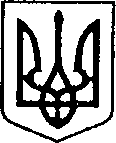 УКРАЇНАЧЕРНІГІВСЬКА ОБЛАСТЬН І Ж И Н С Ь К А    М І С Ь К А    Р А Д АВ И К О Н А В Ч И Й    К О М І Т Е ТР І Ш Е Н Н Явід 14.12. 2017 р.		 м. Ніжин		                                               № 331Про розгляд матеріалів опікунської радиВідповідно до статей 34, 51, 52, 53, 59, 73  Закону України “Про місцеве самоврядування в Україні”, Регламенту виконавчого комітету Ніжинської міської ради Чернігівської області VІІ скликання, затвердженого рішенням виконавчого комітету Ніжинської міської ради від 11.08.2016 р. №220, протоколу засідання опікунської ради від 11.12.2017 р. та розглянувши заяви громадян, виконавчий комітет міської ради вирішив:1. На підставі статей 60, 63 Цивільного кодексу України затвердити: 1.1. Висновок органу опіки та піклування про те, що ПІП, (02.02.1971 р. н.,) доцільно призначити опікуном над ПІП, (01.11.1999 р. н.), у разі визнання його недієздатним.1.2. Висновок органу опіки та піклування про те, що ПІП, (17.05.1947 р. н.,) доцільно призначити опікуном над ПІП, (27.10.1939 р. н.),  у разі визнання її недієздатною.2. На підставі пункту 1.7 Правил опіки та піклування та пункту 17 Типового положення про психоневрологічні інтернати влаштувати ПІП, (23.04.1939 р. н.,) до психоневрологічного інтернату.3. Начальнику служби у справах дітей Рацин Н.Б. забезпечити оприлюднення даного рішення на офіційному сайті міської ради протягом 5 робочих днів з дня його прийняття.4. Контроль за виконанням рішення покласти на заступника міського                                                                                                                          голови з питань діяльності виконавчих органів ради Алєксєєнка І.В.        Головуючий на засіданні виконавчого комітетуНіжинської міської радиПерший заступник міського голови з питань діяльностівиконавчих органів ради                                                                Г.М.Олійник